OverviewSection 13 of the Airspace Act 2007 requires the Civil Aviation Safety Authority (CASA) to conduct regular reviews of Australian-administered airspace. The Office of Airspace Regulation (OAR) is responsible for conducting these reviews on behalf of CASA.The OAR determines the need and priority for an airspace review based on information related to annual aircraft and passenger movements, aviation incidents and any feedback or information provided on issues related to airspace activity. The last aeronautical study of the airspace surrounding Hobart was published in February 2017. This study made three recommendations which included no change to the airspace classification, continued monitoring of aircraft and passenger movement data by the OAR, and the continuation of redesigning flight routes into and out of Hobart by Airservices Australia. In November 2017, flight path changes at Hobart became operational, which led to recorded incidents and examination of the implementation process of the new flight by the Australian Noise Ombudsmen. At the time of this preliminary airspace review, CASA OAR is aware that Airservices Australia is considering an Airspace Change Proposal (ACP) that would include changes to the airspace and air routes within Tasmania, in particular, the Hobart area.During and since the publication of the aeronautical study, Hobart continues to exceed the Class C airspace criteria threshold listed in the Australian Airspace Policy Statement 2018 of one million passengers. With the continued exceedance of this indicator, and enquiries made by members of the public about these air route changes and the subsequent incidents, the OAR considers it appropriate to undertake this preliminary airspace review.Documents for reviewA copy of the Terms of Reference for the Airspace Review within the vicinity of Hobart is provided below. This includes a downloadable Word copy and PDF of this consultation for ease of distribution and feedback within your organisation. Please use the on-line consultation form for your response. The word document and PDF should not be used as an emailed submission.Why we are consulting This consultation is seeking feedback on safety, efficiency and improvements to the current airspace surrounding Hobart, Tasmania. General comments and file upload optionThere is a general comments box at the end of the consultation. You can add your comments on matters related to the regulatory amendment, which have not already been addressed in the consultation. This page also contains a file upload for an additional document should you wish to provide one.What happens next Once the consultation has closed, we will register and review each submission received through the online response form. We will make all submissions publicly available on the Consultation Hub, unless you request that your submission remain confidential. We will also publish a Summary of Consultation which summarises the feedback received.Information about how we consult and how to make a confidential submission is available on the CASA website.To be notified of any future consultations, you can subscribe to our consultation and rulemaking mailing list.Page: About this consultationThis consultation is seeking feedback on safety, efficiency and improvements to the current airspace surrounding Hobart, Tasmania. General commentsThe last page of this consultation is a General comments page, where you can make additional comments on the proposed changes. File uploadShould you wish to support your comments with an additional document, we have provided a file upload facility within the general comments page for your convenience.We will ask you for:personal information, such as your name, any organisation you represent, and your email addressyour consent to publish your submissionyour responses to the proposed changes in the regulationsany comments you may want to providedemographic information to help us understand your interest in the regulationsShould you wish, an option is available to upload a file containing your additional feedback on the General comments page within this survey.Our website more information on making a submission and what we do with your feedback.Page 1: Personal information Full name(Required)Email addressIf you enter your email address, you will automatically receive an acknowledgement email when you submit your response.EmailDo your views officially represent those of an organisation?(Required)Please select only one itemYes, I am authorised to submit feedback on behalf of an organisationNo, these are my personal viewsIf yes, please specify the name of your organisation.Demographic question where applicableWhich of the following best describes the group you represent?Please select only one itemAirservices AustraliaAerodrome owner/operatorDomestic passenger transport and freight operatorAirspace userTasmanian RAPACCASA staff and other Government agenciesFlying training organisationsOtherPlease specify if you have selected “Other”.Page 2: Consent to publish submission In order to promote debate and transparency, we intend to publish all responses to this consultation. This may include both detailed responses/submissions in full and aggregated data drawn from the responses received.Where you consent to publication, we will include:your last name, if the submission is made by you as an individual the name of the organisation on whose behalf the submission has been madeyour responses and commentsWe will not include any other personal or demographic information in a published response.Information about how we consult and how to make a confidential submission is available on the CASA website.Do you give permission for your response to be published?(Required)Please select only one item Yes - I give permission for my response/submission to be published.No - I would like my response/submission to remain confidential but understand that de-identified aggregate data may be published. I am a CASA officer.Page 3: Question on airspace safety Question: Do you consider the current airspace safe?Radio buttonsYesNo (please set out your reasoning and alternative suggestions below)Undecided / Not my area of expertiseCommentPage 4: Question on airspace efficiency Question: Do you consider the current airspace efficient?Radio buttonsYesNo (please set out your reasoning and alternative suggestions below)Undecided / Not my area of expertiseCommentPage 5: Question on airspace issues Question: What issues, if any, do you have in this current airspace? CommentPage 6: Suggestions for airspace solutions Question: What solutions could you suggest for improving the issues listed in the previous question?CommentPage 7: Question on your business/organisation’s future Question: What are the plans for your business for the next 5 to 10 years in this region? “All information will be treated Commercial in Confidence”CommentPage 8: General commentsDo you have any additional comments about the airspace surrounding Hobart?(Please note, this should not include points you have already raised)CommentsFile upload optionYou may wish to upload a file as part of your submission. Select 'Browse' below and navigate to the file you would like to include. Please note pdf is preferred.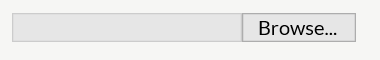 